Earth History Notes Part 1 – Fossils & Relative AgeThe Principle of UniformitarianismUniformitarianism is the idea that the same geologic processes shaping the Earth today have been at work _____________________________ Earth’s history.To explain Earth’s history, most scientists supported the principle of ___________________________. Catastrophism is the principle that geologic change occurs suddenly.The science involved with the study of past life is called ___________________________________-. Paleontologist study ___________, which are the remains of organisms preserved by geologic processes.How do fossils form?Fossils are the preserved remains or traces of ______________________ things.Fossils provide evidence of how life has ______________________ over time.Fossils also help scientists infer how Earth’s surface has changed.Fossils are clues to what past _____________________________ were like.Most fossils form when living things die and are buried by sediments.  The sediments slowly harden into rock and ____________________ the shapes of the organisms.Fossils are usually found in sedimentary rock.___________________________rock is the type of rock that is made of hardened sediment.What are the different kinds of fossils?Fossils found in rock include petrified fossils, molds and casts, carbon films, and trace fossils.Other fossils form when the remains of organisms are preserved in substances such as tar, amber, or ice._____________________ FossilsA fossil may form when the remains of an organism become petrified.Petrified means “turning to stone”Petrified fossils are fossils in which _____________________ replace all or part of an organism.____________________ and _____________________A mold is a ____________ area in sediment in the shape of an organism or part of an organism.A mold forms when the hard part of the organism such as a shell, is buried in sediment.A cast is a ______________________ of the shape of an organism.Water carrying dissolved minerals and sediment may seep into the empty space of a mold.  If the water deposits the minerals and sediment there, the result is a cast.Carbon filmsAn extremely thin coating of ______________________ on rock.HOW DOES A CARBON FILM FORM?When sediment buries an organism, some of the materials that make up the organism can become _______________________.  These gases escape from the sediment, leaving carbon behind.  Eventually, only a thin ________________________ of carbon remains.Trace fossilsTrace fossils provide evidence of the activities of _______________________ organisms.A fossilized ______________________ is on example of a trace fossil.  Other examples of trace fossils include the trails that animals followed or the burrows that they lived in.Preserved Remains (premineralized remains)Some processes preserve the remains of organisms with little or no change.Some remains are preserved when organisms become trapped in ________________.Ancient organisms also have been preserved in amber.  ________________ is the hardened resin, or sap, of evergreen trees.________________________ is another way in which remains can be preserved.What do fossils tell about how organisms have changed over time?The fossil record provides evidence about the history of life on Earth.  The fossil record also shows that different groups of organisms have changed over _____________________.The fossil record reveals a surprising fact:  fossils occur in a particular order.Older rocks contain fossils of _______________ organisms.  Younger rocks contain fossils of more complex organisms.In other words, the fossil record shows that life on Earth has __________________, or changed.  The fossil record provides evidence to support the theory of evolution.A scientific ___________________ is a well-tested concept that explains a wide range of observations.Evolution is the gradual change in living things over long periods of time.The fossil record shows that millions of types of organisms have evolved. But many others have become extinct.A type of organism is ________________ if it no longer exists and will never again live on Earth.Paleontologists use fossils to build up a picture of Earth’s environments in the past.Fossils also provide evidence of Earth’s climate in the past.Scientists can use fossils to learn about changes in Earth’s ____________________________.
How do geologists determine the relative age of rocks?When you look at a rock containing a fossil, your first question may be, “How old is it?”The ___________________________________ of a rock is its age compared to the ages of other rocks.The relative age of a rock does not provide its absolute ageThe ____________________________ of a rock is the number of years since the rock formed.The position of Rock LayersGeologists use the law of _________________________ to determine the relative ages of sedimentary rock layers.According to the law of superposition, in horizontal sedimentary rock layers the oldest layer is at the ______________________.  Each higher layer is younger than the layers below it.To determine the age of most sedimentary rocks, scientists study the fossils they contain. How would a geologist find the relative age of a rock? By observing the rock’s position in relation to the rock layers above and below it.Other clues to Relative AgeClues from Igneous RockIgneous rock forms when magma or lava harden.Lava that hardens on the surface is called an _____________________.  The rock layers below an extrusion are always older than the extrusion.The magma cools and hardens into a mass of igneous rock called an ________________.An intrusion is always younger than the rock layers around and beneath it.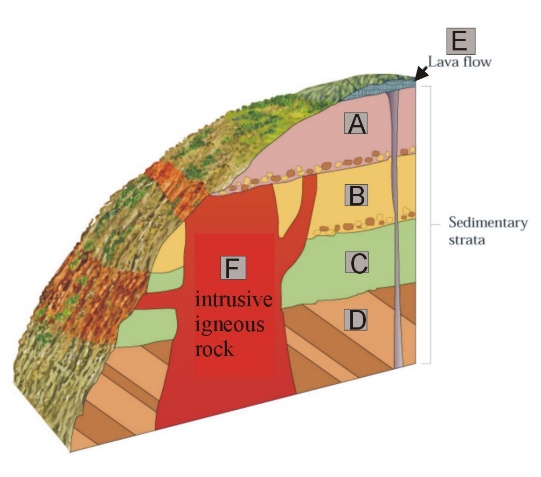 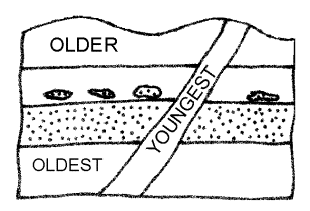 Clues from FaultsA fault is a ______________________ in Earth’s crust.  Forces inside Earth cause movement of the rock on opposite sides of a fault.A fault is always ________________________ than the rock it cuts through.  To determine the relative age of a fault, geologists find the relative age of the most recent rock layer through which the fault slices. Gaps in the Geological RecordThe geologic record of sedimentary rock layers is not always complete.___________________________ slowly builds layer upon layer of sedimentary rock.Some of these layers may erode away, exposing an older rock surface.Then deposition begins again, building a new rock layer.The surface where new rock layers meet a much older rock surface beneath them is called an ______________________________.An unconformity is a ______________ in geologic record.An unconformity shows where some rock layers have been lost because of ________________.Unconformities show where an old, eroded surface is in contact with a newer rock layer.How are index fossils useful to geologists? If a type of organism existed for only a short period of time, its fossils would show up in a limited range of rock layers. These fossils are called ____________________________ fossils. Index fossils are fossils that are found in the rock layers of only one geologic age, and can be used to establish the ______________ of the rock layers.To date rock layers, geologists first give a relative age to a layer of rock at one location.Then they can give the same age to matching layers of rock at other locations.Certain fossils, called index fossils, help geologists match rock layers.To be useful as an index fossil, a fossil must be widely ____________________________ and represent a type of organism that existed only briefly.  Index fossils are useful because they tell the relative ages of the rock layers in which they occur.The TrilobiteOne example of an index fossil is a ______________________.Trilobites were a group of hard-shelled animals whose bodies had three distinct parts.They evolved in shallow seas more than ___________________ million years ago.